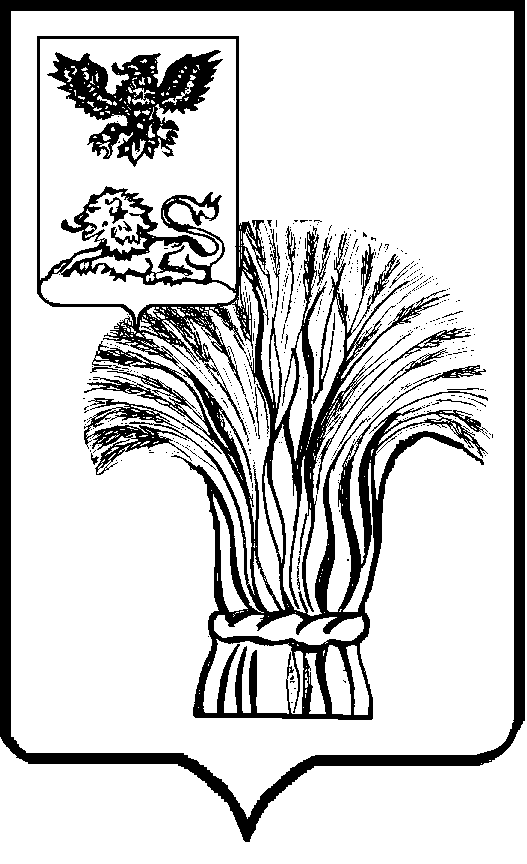 АДМИНИСТРАЦИЯ  РОВЕНЬСКОГО РАЙОНАБЕЛГОРОДСКОЙ ОБЛАСТИ    РовенькиПОСТАНОВЛЕНИЕ     «25» апреля 2024 г.                                                                               № 189Об утверждении административного регламента предоставления муниципальной услуги: «Присвоение квалификационной категории спортивного судьи «Спортивный судья третьей категории», «Спортивный судья второй категории»В соответствии с Федеральным законом от 27 июля 2010 года № 210-ФЗ «Об организации предоставления государственных и муниципальных услуг», в целях повышения качества и доступности предоставления муниципальных услуг, улучшения информированности населения Ровеньского района об их предоставлении, администрация Ровеньского района постановляет:1. Утвердить административный регламент предоставления муниципальной услуги «Присвоение квалификационной категории спортивного судьи «Спортивный судья третьей категории», «Спортивный судья второй категории» (прилагается). 2. Разместить настоящее постановление на официальном сайте органов  местного самоуправления Ровеньского района rovenkiadm.gosuslugi.ru  в сети «Интернет» и опубликовать в районной газете «Ровеньская нива».3. Контроль за исполнением постановления возложить на заместителя главы администрации по социальной политике  Пальченко Е.Ф. Глава администрации      Ровеньского района    Т.В.Киричкова